SPRÁVA O VÝCHOVNO-VZDELÁVACEJ ČINNOSTI, JEJ VÝSLEDKOCH A PODMIENKACH ŠKOLY A ŠKOLSKÉHO ZARIADENIA ZA ŠKOLSKÝ ROK 2015/2016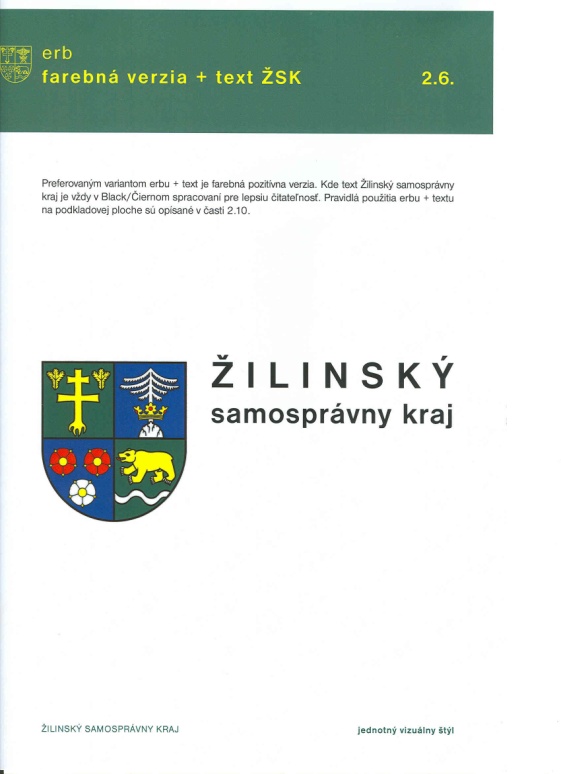      Štruktúra správy je vypracovaná v súlade s vyhláškou MŠ SR č. 9/2006 Z. z. zo 16. decembra 2005 o štruktúre a obsahu správ o výchovno-vzdelávacej činnosti, jej výsledkoch a podmienkach škôl a školských zariadení a s metodickým usmernením Ministerstva školstva SR č. 10/2006-R z 25. mája 2006.1. Základné identifikačné údaje2. Údaje o vedúcich zamestnancoch školy3. Údaje o rade školy4. Iné poradné orgány školyPoradné orgány školy a ich funkcia: Rada školy – vyjadruje sa ku všetkým závažným skutočnostiam. Ktoré sa vzťahujú k práci školy.Pedagogická rada školy – zbor pedagogických zamestnancov školy, ktorý sa vyjadruje k závažným skutočnostiam týkajúcich sa školy, podáva návrhy, hlasuje a pod.Predmetové komisie – v šk. r. 2015/2016 pracovalo 8 komisií. Je to pracovná skupina učiteľov a majstrov odbornej výchovy, ktorí vyučujú ten istý predmet alebo príbuzné predmety a sú oporou vedenia školy pri realizácií školskej politiky v podmienkach školy.Metodické združenie – v šk. r. 2015/2016 pracovalo v škole 23 MZ, ktorých úlohou je riešiť výchovno-vzdelávacie výsledky žiakov triedy.Vyraďovacia a likvidačná komisia DHIM – komisia na základe návrhov na vyradenie, posudzuje predložený majetok a doporučuje riaditeľovi školy jeho schválenie/neschválenie na vyradenie.Komisia na oceňovanie majetku a záväzkov - oceňuje majetok reálnou hodnotou zmysle novely zákona č. 130/2015 Z. z.Škodová komisia – posudzuje vzniknuté škody, pripravuje návrhy na rozhodnutie o uplatňovaní zodpovednosti za školu, jej závery majú charakter odporúčaní pre riaditeľa školy.Komisia na posúdenie možnosti využitia neupotrebiteľného alebo prebytočného majetku – posudzuje možnosti využitia neupotrebiteľného alebo prebytočného majetku, prípadne ho ponúka na prevod iným organizáciám v zriaďovacej pôsobnosti ŽSK.Rodičovská rada – je združená v občianskom združení rodičov a podáva podnety vedeniu školy.Žiacka školská rada –  zložená zo zástupcov jednotlivých tried dáva podnety vedeniu školy na riešenie.5a. Údaje o počte žiakov školy5C. Údaje o počte žiakov oslobodených z hodín telesnej a športovej výchovy 6. Údaje o prijímanÍ Žiakov na vzdelávanieNenaplnené študijné/ učebné odbory:7. Údaje o výsledkoch hodnotenia a klasifikácie žiakovKlasifikácia vyučovacích predmetov na konci školského roka: 8. Údaje o ukončení štúdiaÚdaje o maturitnej skúškeExterná časť maturitnej skúšky:Písomná forma internej časti maturitnej skúšky:Ústna forma internej časti maturitnej skúšky:Údaje o záverečných skúškach9. Zoznam študijných a učebných odborov a ich zameraníA) AktívneB) NeaktívneC) Experimentálne overovanie10. Údaje o počte pedagogických zamestnancoch školy11. Údaje o počte nepedagogických zamestnancoch školy12. Údaje o ďalšom vzdelávaní pedagogických zamestnancov ŠKOLY13. Odbornosť vyučovania podľa jednotlivých vyučovacích predmetov14. ÚDAJE O VÝCHOVNOM PORADENSTVE A PREVENCII- stručné zhodnotenie plnenia plánu práce výchovného poradcu: V školskom roku 2015/2016 pracovala výchovná poradkyňa podľa schváleného „Plánu práce“. V zmysle „Dohovoru o právach dieťaťa“ pristupovala k žiakom ako k partnerom, rešpektovala ich názory a na zabezpečenie disciplíny prijímala také opatrenia, ktoré sú zlučiteľné s ľudskou dôstojnosťou. Opatrenia na zamedzenie a elimináciu rizikového správania boli zamerané na :formovanie právneho vedomia a trestnoprávnu zodpovednosť žiakov,na trestnoprávnu zodpovednosť pedagogických zamestnancov,na osvojenie mravných hodnôt,na prosociálne správanie žiakov a pedagogických zamestnancov.Na ochranu žiakov pred fyzickým a psychickým násilím, ako je týranie, šikanovanie, sexuálne zneužívanie a tiež pred požívaním psychotropných látok sme využívali rôzne druhy prevencie (besedy, prednášky, filmy, ukážky práce polície a iné).V zmysle akčného plánu predchádzania všetkých foriem diskriminácie, rasizmu a intolerancie sme zabezpečili systematické vzdelávanie pedagógov v tejto oblasti. Osobitnú pozornosť sme venovali prevencii uvedených sociálno-patologických javov mládeže. Výchovu k ľudským právam sme v rámci „Národného plánu výchovy k ľudským právam 2005 – 2014“ usmerňovali tak, aby boli integrálnou súčasťou celého výchovno-vzdelávacieho procesu. Výchova žiakov k ochrane ľudských práv bola aktivizovaná pohovorom, návštevou filmových a divadelných predstavení a koncertov, zadávaním problémových úloh a projektov s touto tematikou. Zákon o ochrane nefajčiarov je ošetrený v školskom poriadku, ktorý prísne zakazuje fajčenie v budovách školy, v celom areály školy a na všetkých mimoškolských akciách organizovaných školou. „Prehlásenie o zákaze fajčenia a požívania alkoholu a toxických látok“ potvrdzujú žiaci svojím podpisom vždy  na začiatku školského roku.Výchovná poradkyňa úzko spolupracuje s ostatnými pedagogickými zamestnancami, rodičmi a žiakmi. Robí pohovory, zápisy a dáva im odporúčania na iných špeciálnych odborníkov (psychológa, špeciálneho pedagóga, psychiatra...). Pedagogickí zamestnanci priebežne monitorujú náhle zmeny v správaní žiakov a pri podozrení, že ide o ohrozenie zdravého psychického, alebo morálneho vývinu ohlásia to výchovnej poradkyni. Ak ide o alkoholovú, alebo inú drogovú závislosť spolupracujú pedagogickí zamestnanci nielen s rodičmi a  výchovnou poradkyňou, ale aj s psychiatrom pre drogovo závislých, prípadne s políciou.  Koordinuje aj žiacku školskú radu, ktorej predsedom je Radoslav Jánsky z I.C triedy. Títo žiaci sa pravidelne stretávajú a riešia aktuálne problémy a riaditeľom školy. V tomto školskom roku sme sa aktívne zapojili do týchto aktivít:biela pastelka – spolupráca s úniou nevidiacich a slabozrakýchsvetový deň prevencie AIDS – červené stužky,Valentínska kvapka krvi,Deň narcisov.V októbri výchovná poradkyňa zrealizovala anketu o šikanovaní a iných patologických javov, s ktorými sa žiaci môžu stretnúť. Túto anketu na začiatku novembra vyhodnotila a odovzdala riaditeľovi školy. Riaditeľ po preštudovaní tohto materiálu zvolal zástupcov školy a výchovného poradcu, ktorých informoval o výsledkoch ankety.13.10.2015 sa žiak Jozef Šulgan z III.B triedy zúčastnil zasadania krajského žiackeho parlamentu v Gymnáziu Čadca spolu s riaditeľom školy.V dňoch 16. – 18. Októbra 2015 sa predseda Radoslav Jánsky zúčastnil školenia žiakov zo školských rád.Dňa 03.11.2015 sa niektorí žiaci – Klanduch Jozef, Krupec Jakub, Grečmal Miroslav, Cyprich Matej, Bugala Jakub, Kubiatko Mikuláš, Strýček Vladimír, Krištofík Tomáš zúčastnili dobrovoľného darcovstva krvi pri príležitosti Dňa študentstva – Vyhrň si rukávy pre dobrú vec. Dňa 18.11.2015  trieda III.A pripravila imatrikuláciu pre žiakov prvých ročníkov a bolo zorganizované divadelné predstavenie „Zápisky dôstojníka červenej armády“.Dňa 11.12.2015 sa žiak Jozef Šulgan z III.B triedy zúčastnil zasadania finančnej komisie na ŽSK ako člen krajskej žiackej rady.Dňa 4.2.2016 sa 13 žiakov zo IV.A triedy zúčastnilo Dňa otvorených dverí na elektrotechnickej fakulte v ŽU v Žiline.Dňa 9.2.2016 sa 10 žiakov zo IV.B triedy zúčastnilo Dňa otvorených dverí na strojníckej fakulte v ŽU v Žiline.Dňa 15.2.2016 sa v priestoroch SOŠ technickej Čadca konala prezentácia fakulty priemyselných technológií z Púchova. Tejto prezentácie sa zúčastnilo 21 žiakov zo IV.C a II.L triedy.Dňa 16.2.2016 sa 18 žiakov z maturitných tried zúčastnilo prezentácie vysokých škôl v Žiline v hoteli Slovákia.Dňa 19.2.2016 sa 4 žiaci z II.L triedy zúčastnilo Dňa otvorených dverí na fakulty prevádzky a ekonomiky dopravy a spojov v ŽU v Žiline.Dňa 22.2.2016 sa v priestoroch našej školy sa konala prezentácia ekonomickej vysokej školy bánskej a technickej univerzity Ostrava. O túto prezentáciu prejavilo záujem 19 žiakov končiacich ročníkov.Dňa 23.02.2016 žiaci, ktorí dovŕšili 18 rokov sa zúčastnili dobrovoľného darcovstva krvi pri príležitosti „Valentínskej kvapky krvi“. Táto kampaň sa niesla v znamení hesla: „Príď sa rozdať pre druhých“.V marci sa zrealizovala opakovaná anketa ohľadom šikanovania a v spolupráci s vedením školy boli navrhnuté príslušné opatrenia.Dňa 12.4.2016 sa konalo zasadnutie žiackej školskej rady, na ktorom bola voľba zástupcu za člena rady školy. Zvolený bol predseda Radoslav Jánsky z I.C triedy a do zástupcu krajského školského parlamentu bol zvolený Jozef Šulgan.Dňa 15.4.2016 sa naša škola zúčastnila zbierky na podporu boja proti rakovine pri príležitosti Dňa narcisov. Výťažok zbierky bol ešte v etn istý deň odoslaný na príslušnú organizáciu v meste Čadca a na prízemí školy bola urobená nástenka s touto problematikou.Dňa 25.4.2016 sa žiaci I. až III. ročníka zúčastnili výchovného koncertu „Čo je veľa, to je veľa“. Tento koncert bol zameraný na prevenciu proti drogám za účasti dvoch  členov policajného zboru zo Žiliny.Dňa 9.6.2016 sa Jozef Šulgan zúčastnil zasadania krajského stredoškolského parlamentu v Žiline spolu s riaditeľom školy, ktorý je poverený koordináciou činnosti krajského stredoškolského parlamentu za oblasť Kysuce.- stručné zhodnotenie plnenia plánu práce koordinátora prevencie: Skupina primárnej prevencie pracovala podľa plánu práce ako 4-členný tím pod vedením Ing. Anny Kuffovej. Na prvom stretnutí bola skupina oboznámená s plánom práce a uskutočnila sa príprava na aktivity pre jednotlivé triedy. V rámci projektu „Červené stužky“ sa na našej škole robila kampaň od 1. 09. 2015 a vyvrcholila 1.12.2015, nosili sa červené stužky, urobila sa nástenka a premietali sa filmy s názvom:Príbehy anjelovAnjeliDo tváreŽiaci I.A, B, C sa 3.11.2015 zapojili do projektu „Hrou proti AIDS“, ktorý bol organizovaný regionálnym úradom verejného zdravotníctva Čadca. Na tento projekt dali súhlas rodičia žiakov jednotlivých tried.  Dňa 9.11.2015 sa žiaci z II.A triedy zúčastnili prednášok spojených s diskusiou na témy:Rodina a rodinné vzťahyAIDS a sexTriedy I.E a I.F sa 19.11.2015 zúčastnili besedy na tému „Nemusíš to zažiť“. Hlavnými besedujúcimi boli mladí narkomani, ktorí sa liečia zo svojej závislosti. Žiakov zaujímali, aký majetok minuli na drogy, kto je v súčasnosti ich kamarát, ako sa k ním správa rodina, aký vplyv má droga na ich psychiku. Projekt bol uskutočnený v spolupráci s Mestskou políciou Čadca.9.12.2015 triedy II.C a II.D besedovali s odborníkmi z Mestskej polície Čadca a RÚVZ Čadca na témy:trestno-právna zodpovednosťzávislostialkoholová závislosťškodlivosť fajčeniaOsobitným dňom bol prvý december 2015, keď sa žiaci z II.A (Matúš Bozo, Dávid Holúbek) a II.D (Peter Kocifaj) zúčastnili stretnutia v Žiline pri príležitosti Svetového dňa boja AIDS. V druhom polroku skupina primárnej prevencie pracovala v rozbehnutej spolupráci s Centrom pedagogicko – psychologickej poradne, Mestskou políciou a Regionálnym úradom verejného zdravotníctva Čadca. Dňa 22.2.2016 sa v triedach III.A  a III.B uskutočnili prednášky spojené s besedou na tému „Riziká práce v zahraničí a prevencia obchodovania s ľuďmi“. Lektorkou bola Mgr. Z. Mravcová z CPPP v Čadci. Vo februári 2016 v rámci projektu „Škola bez tabaku, alkoholu a drog“ sme predložili žiadosť o poskytnutie prostriedkov na zorganizovanie súťaže žiakov o škodlivosti fajčenia. Projekt s názvom: „Môj nepriateľ – cigareta“ bol neúspešný. V mesiaci máj boli uskutočnené besedy na témy:trestnoprávna zodpovednosťzávislosti a ich liečenieriziká práce v zahraničíPri príležitosti Svetového dňa pohybu  (10.5.) a Svetového dňa bez tabaku (31.5.) boli urobené nástenky.- spolupracujúce subjekty v oblasti výchovného poradenstva a prevencie: Pedagogicko – psychologická poradňa Čadcarodičovské združenie (celoškolské, triedne)Okresná knižnica ČadcaPolícia ČadcaProkuratúra ČadcaRegionálny úrad verejného zdravotníctva Čadca15. Údaje o aktivitách a prezentáciI školy- multimediálne prezentácie: Naša škola sa zúčastnila „Burzy informácií, vzdelávania a zamestnanosti” organizovanom Úradom práce, rodiny a sociálnych vecí v Čadci- spolupráca školy s rodičmi:V novembri sa uskutočnilo celoškolské rodičovské združenie, na ktorom rodičia schvaľovali čerpanie a rozpočet finančných prostriedkov z Občianskeho združenia. Na tomto združení vystúpil aj výchovný poradca, ktorý oboznámil rodičov s rôznymi patogénnymi javmi. Riaditeľ školy sa stretol 2x s radou rodičov školy. Na týchto stretnutiach boli prítomní aj zástupcovia riaditeľa školy, ktorí odpovedali na otázky rodičov. Vo februári a v apríli  sa uskutočnili triedne rodičovské združenia. - formy prezentácie školy na verejnosti: beseda so spisovateľmi, novinármi, literárnymi kritikmi a osobnosťami kultúrneho života,burza informácií, vzdelávania a zamestnanosti,päť aktivít v rámci rámcovej zmluvy uzatvorenej medzi piatimi školami – dve Česká republika, dve Poľska republika a jedna Slovenská republika. - školský časopis: Nemáme.- činnosť žiackej školskej rady: Žiacka školská rada aktívne pracuje od 11.10.2005. V školskom roku 2014/2015 bol predsedom  Samuel Blanár, žiak IV.C triedy. Odbornú pomoc im poskytovala Mgr. Renáta Kolenová. Na žiackych radách sa pravidelne zúčastňoval riaditeľ školy, ktorý odpovedal žiakom na rôzne otázky a problémy, ktoré sa vyskytovali v triedach, prípadne v škole. Žiaci boli spoluorganizátormi propagovania darcovstva krvi a Dňa narcisov.- iné aktivity: súťaže na školeškolské kolo žiakov v Žilinskej kalokagatii,školské kolo olympiády v anglickom a nemeckom jazyku,školské kolo SOČ,školské kolo ZENIT v elektronikeškolské kolo ZENIT v strojárstveškolské kolo v Biblickej olympiádeškolské kolo olympiády ľudských právškolské kolo Hviezdoslavov Kubínškolské kolo „Autoopravár – Junior“školské kolo súťaže „zručností“ u II. ročníkov„Mladý Slovák“školské kolo v CNC programovaní v programe SINUMERIK a HEIDENHAINškolské kolo v Auto CADEškolské kolo vo futbale o pohár riaditeľa školyokresné kolá v športových súťažiach:okresné kolo vo futsale – 3. Miestookresné kolo žiakov v kalokagatií- družstvo chlapcov – 1. miesto a zmiešané družstvo – 3. miesto,okresné kolo v stolnom tenise SŠ – 2. miestofutsalový turnaj o pohár predsedu ŽSK v Krásne n/Kysucou – 4. miestookresné kolo vo futbale SŠ  - 1. miestookresné kolo v cezpoľnom behu družstiev – 1. miestookresná súťaž – Kysucké kráľovstvo, vedomostí a zručnostíexkurzie:exkurzia KIA v Tepličke nad Váhom,exkurzia na Autosalón Bratislava,exkurzia na Autosalón Nitra,exkurzia na medzinárodný  Strojársky veľtrh Nitra,exkurzia ELO SYS Trenčín,exkurzia do tepelnej elektrárne Nováky,exkurzia do prevádzok SZVT – Martin, Hriňová, Zvolenexkurzia do Parlamentu SRseminár na tému „Drotárstvo“Súťaže zručnostiSúťaž praktických zručnosti v odbore mechanik nastavovač Považská Bystrica                9. miesto Anton Melicher , 15.miesto Silvester Mroček.Medzinárodná súťaž zručnosti  v odbore mechanik elektrotechnik Skoczow               4.miesto Pavol Rečík , 5. miesto Patrik VrbinárSúťaž zručnosti Pneuservis , odbor autoopravár mechanik , DA Žilina                súťaž družstiev 2.miesto SOŠt Čadca.Medzinárodná súťaž zváračov LINDE Frýdek Místek                metóda 135, 40.miesto Dávid Ondraščík metóda 311, 6. miesto Juraj KrížekZváračská súťaž Tlmače                metóda 135 , 13. miesto Dávid OndraščíkMedzinárodná súťaž ZLATÝ PILNÍK Opava , odbor strojný mechanik              6.miesto. Martin Heglas , 8.miesto Dávid ZverecKrajské kolo ZENIT v strojárstve Kysucké Nové Mesto              Kategória B2, 3.miesto Dávid Zverec, 9.miesto Adam Tabaček , Kategória B1 , 5.miesto Marian Baranec,                   7.miesto Kristián KovalíkKrajské kolo ZENIT v elektronike Liptovský Hrádok               6.miesto Dušan Kaderka Majstrovstva Slovenska v CNC programovaní , Martin               6.miesto Adam LuptovecSúťaž zručnosti v odbore mechanik elektrotechnik , Žilina                4.miesto Filip Korený , 10.miesto Martin Hoblík16. Údaje o projektoch/grantoch podaných v školskom roku 2015/201617. Údaje o výsledkoch inšpekčnej činnosti vykonanej Štátnou školskou inšpekciou Správa o výsledkoch školskej inšpekcie vykonanej dňa 26.01.2016 v SOŠ technickej, Čadca Zistenia:Riaditeľ školy problematiku stavu nevyhovujúcej telocvične aj jej nedostatočného materiálno-technického vybavenia vo svojej škole riešil so zriaďovateľom. Zriaďovateľ školy zaradil SOŠ technickú v Čadci do zoznamu stavieb pre najbližšie obdobie.Správa o výsledkoch školskej inšpekcie vykonanej dňa 11.02.2016 v SOŠ technickej, ČadcaZistenia:Predmetom bolo hodnotenie úrovne výsledkov žiakov v oblasti finančnej gramotnosti, kde žiaci dosiahli úspešnosť 58,82 %v oblasti „finančná zodpovednosť a prijímaní rozhodnutí“, v oblasti „zabezpečenie peňazí pre uspokojovanie životných potrieb“  33,33 %.Správa o výsledkoch školskej inšpekcie vykonanej dňa 16.03.2016 v SOŠ technickej, ČadcaZistenia:Postup počas zadávania PFIČ MS z cudzieho jazyka.Správa o výsledkoch školskej inšpekcie vykonanej dňa 31.03.2016 v SOŠ technickej, ČadcaZistenia:Nedodržanie postupu pri administrácií a dozore EČ MS z anglického jazyka.18. Údaje o priestorových a materiálno-technických podmienkach školybudovy, dielne, odborné učebnePoznámka: Pri vypĺňaní riadku Iné – uveďte konkrétne ktoré zariadenie škola spravuješportoviskáPoznámka: uvádzajte všetky športoviská, ktoré sú v správe školy (napr. telocvičňa, pohybové štúdium, posilňovňa, vonkajšie ihrisko...) školský internát – škola nemá školský internátškolská jedáleň, výdajná školská jedáleň19. Cieľ koncepčného zámeru rozvoja školyDefinícia cieľa pre školský rok 2015/2016:Prehodnotiť štruktúru učebných a študijných odborov podľa potrieb firiem  a ŽSK.Pravidelne prehodnocovať obsah a rozsah školských vzdelávacích  programov v súlade s meniacimi sa štátnymi vzdelávacími programami, technickým pokrokom a požiadavkami firiem.Sledovať zmeny v duálnom systéme vzdelávania a zavádzať ich do praxe.Zapájať firmy, s ktorými škola spolupracuje, do spoluúčasti na financovaní hlavne odbornej zložky vzdelávania cestou priamych vkladov do projektov, darov a iných benefitov.Intenzívne spolupracovať s firmami pri nábore žiakov do jednotlivých  študijných a učebných odborov v základných školách, nielen  so žiakmi, ale aj s rodičmi a naďalej spolupracovať so základnými školami pri výuke technickej  výchovy.Pravidelne kontrolovať stav priestorov a realizovať z toho vyplývajúce opravy.  Prehodnocovať kontinuálne vzdelávanie pedagogických zamestnancov školy a súčasne vysielať zamestnancov školy na vzdelávanie, ktorého cieľom je nielen uplatňovanie nových zákonov, ale hlavne zavádzanie nových technických  poznatkov do  vzdelávania a výchovy. Priebežne hľadať možnosti financovania rekonštrukcie alebo výstavby novej telocvične a vytvárať predpoklady                zabezpečenia tejto úlohy. Zapracovať do plánu „centra“ nové trendy vychádzajúce z požiadaviek firiem, technického rozvoja odboru  a požiadaviek záujemcov o ďalšie vzdelávanie.Priebežne pozývať rodičov problémových žiakov s cieľom nájsť zodpovedajúce riešenie.Vyhodnotenie plnenia cieľa v školskom roku 2015/ 2016:Stanovené ciele sa splnili.Definícia cieľa pre školský rok 2016/2017:Prehodnotiť štruktúru učebných a študijných odborov podľa potrieb firiem  a ŽSK.Intenzívne spolupracovať s firmami pri nábore žiakov do jednotlivých  študijných a učebných odborov v základných školách a zvlášť u duálneho vzdelávania, nielen  so žiakmi, ale aj s rodičmi.Spolupracovať so základnými školami pri výuke predmetu technika.V spolupráci s firmami zavádzať nové trendy v technike a technológiách výroby do výuky. Priebežne pozývať rodičov problémových žiakov s cieľom nájsť zodpovedajúce riešenie.V rámci odboru mechanik-elektrotechnik v oblasti pre výrobcov tepla aktívne spolupracovať so Slovenským zväzom výrobcov tepla pre zavádzaní tejto novej oblasti v III. ročníku štúdia.Zrealizovať novú učebňu a dielňu odborného výcviku pre elektro odbory.Zapojiť školu do novo pripravovanej výzvy v rámci IROP.Zapájať školu do rôznych výziev, programov  a súťaží, ktorých cieľom je odborný rast žiakov. Vytvárať vhodné podmienky na ďalší odborný rast všetkých zamestnancov školy.20. SWOT analýzaNávrhy opatrení na zlepšenie úrovne výchovy a vzdelávania: a/ Na základe analýzy potrieb pracovného trhu  meniť štruktúru študijných a učebných odborov.b/ Prispôsobovať obsah a rozsah vzdelávania meniacej sa technickej úrovni firiem a potrebám    rozvoja Žilinského samosprávneho kraja.c/ Motivovať spolupracujúce firmy k spoluúčasti na financovaní materiálno-technického zabezpečenia náradia,     učebných pomôcok a podobne. d/ Spolupracovať so základnými školami s cieľom ponúkať odbory v závažnosti na potrebu spolupracujúcich     firiem. e/ Zabezpečovať pracovné podmienky všetkým zamestnancom pre bezproblémový chod školy.f/ Starať sa o kariérový rozvoj pedagogických zamestnancov v nadväznosti na nové technológie,     či už pre všeobecnovzdelávacích, odborných učiteľov alebo majstrov odbornej výchovy.g/ Materiálno, personálne budovať „centrum odborného vzdelávania a prípravy“ s cieľom udržať technický pokrok     a ponúkať služby firmám a širokej verejnosti. h/ Aktívne spolupracovať s rodičmi žiakov s cieľom zlepšiť výchovno-vzdelávacie výsledky    a predchádzať záškoláctvu a ostatným patologickým javom. 21. Výsledky úspešnosti školy pri príprave na výkon povolania a uplatnenie žiakov na pracovnom trhu22. Informácie o psychohygienických podmienkach výchovy a vzdelávania- stručná charakteristika úrovne psychohygienických podmienok v škole: Psychoanalýza bola zabezpečená v súlade s platnou legislatívou. Rozvrh hodín pre žiakov v teoretickom vyučovaní vychádzal z potrieb školy, z dopravnej dostupnosti, výdaja stravy v rámci vyučovania a z možnosti, ktoré sú dané materiálno-technickým vybavením školy. Nakoľko Stredná odborná škola technická v Čadci nevlastní riadnu telocvičňu, ktorá by vyhovovala rozmerovo, po technickej stránke a vybavením, boli sme nútení robiť určité organizačné opatrenia na zabezpečenie výučby v predmete telesná a športová výchova. Vybudovaním nového ihriska s umelým povrchom sa zlepšili podmienky pre vyučovanie telesnej a športovej výchovy.23. Údaje o voľnočasových aktivitách školyZáujmová činnosť:- prehľad útvarov záujmového vzdelávania a ich zamerania v školskom roku 2015/2016:- prehľad umiestnenia žiakov v krajských, celoslovenských a medzinárodných kolách predmetových olympiád a postupových súťaží (nie regionálne kolá):- prehľad umiestnenia žiakov v krajských, celoslovenských a medzinárodných kolách športových súťaží (nie regionálne kolá):24. Zhodnotenie činnosti súčastí školy- stručné zhodnotenie činnosti školských výchovno-vzdelávacích zariadení (školský internát, centrum voľného času, stredisko odbornej praxe): SOŠt nemá školský internát ani centrum voľného času.Poznámka: Súčasťou Správy o výchovno-vzdelávacej činnosti, jej výsledkoch a podmienkach školy a školského zariadenia za školský rok 2015/2016 je Správa o hospodárení za predchádzajúci kalendárny rok – Príloha č. 1Dátum: 14.10.2016Podpis riaditeľa a pečiatka školy:           Ing. František Kajánek, v.r.                                                                      riaditeľNázov školy:Stredná odborná škola technickáOrganizačné zložky školy:Adresa školy:Okružná 693, 022 01  ČadcaTelefónne čísla školy:Služobné mobilné číslo riaditeľa školy:041/4327640, 041/43276480905 440 798Faxové čísla školy: 041/4327648Internetová stránka školy:www.sostca.skElektronická adresa školy:Elektronická adresa riaditeľa školy:info@sostca.skfrantisek.kajanek@sostca.skSúčasti školy: (podľa zriaďovacej listiny s uvedením presného názvu)Zriaďovateľ:Žilinský samosprávny kraj, Ul. Komenského 48, 011 09 ŽilinaFunkcia:Meno, priezvisko, titul:RiaditeľFrantišek Kajánek, Ing.Zástupcapre teoretické vyučovanieTibor Lukáč, Mgr.Zástupcapre praktické vyučovanieStanislav Špila, PaedDr.Zástupca pre technicko-ekonomické činnostiŠtefánia Mazúrová, Ing.Zástupcapre …Výchovný poradcaRenáta Kolenová, Mgr.Koordinátor prevencieAnna Kuffová, Ing..Školský psychológnemámeKariérový poradcaRenáta Kolenová, MgrP.č.Meno, priezvisko členov rady školy:Volený/ delegovaný za...1.Predsedníčka – Ing. Dana Garajovávolená2. Tajomníčka – Vlasta KrkoškováVolená za nepedagogických zamestnancov3.Podpredseda – Bc. Andrej GunčagaVolený za pedagogických zamestnancov4. Člen – PaedDr. Miroslava KolesnáčováVolená za rodičov5.            Ing. Katarína ČičkováVolená za rodičov6.            Jana VraňákováVolená za rodičov7.            Mgr. Zuzana MeškováDelegovaná za zriaďovateľa8.            PaedDr. Andrea Šimurdová Delegovaná za zriaďovateľa9.            Mgr. Alena ČerňanskáDelegovaná za zriaďovateľa10.            Ing. Dušan HaluškaDelegovaný za zriaďovateľa11.            Radoslav JanskýVolený za žiakovDátum posledného ustanovujúceho zasadnutia orgánu školskej samosprávy:Dátum posledného ustanovujúceho zasadnutia orgánu školskej samosprávy:02.07.2016Forma štúdiaForma štúdiaStav k 15. 09. 2015Stav k 15. 09. 2015Stav k 15. 09. 2015Stav k 15. 09. 2015Stav k 15. 09. 2015Stav k 31. 08. 2016Stav k 31. 08. 2016Stav k 31. 08. 2016Stav k 31. 08. 2016Stav k 31. 08. 2016Forma štúdiaForma štúdiapočet triedcelkový počet žiakovz toho počet začlenených žiakovz toho počet začlenených žiakovz toho počet začlenených žiakovpočet triedcelkový počet žiakovz toho počet začlenených žiakovz toho počet začlenených žiakovz toho počet začlenených žiakovForma štúdiaForma štúdiapočet triedcelkový počet žiakovABCpočet triedcelkový počet žiakovABCDenné štúdium1. ročník615912615514Denné štúdium2. ročník61401016138101Denné štúdium3. ročník615613615513Denné štúdium4. ročník37443744Denné štúdium5. ročníkDenné štúdium6. ročníkNadstavbové a pomaturitné štúdium1. ročník1201141Nadstavbové a pomaturitné štúdium2. ročník112112Externé a kombinované štúdiumExterné a kombinované štúdiumSpolu:Spolu:2356139123548421Ročník  1. polrok1. polrok1. polrok1. polrok2. polrok2. polrok2. polrok2. polrokRočník  úplneúplnečiastočnečiastočneúplneúplnečiastočnečiastočneRočník  CHDCHDCHDCHD1. ročník 700080002. ročník 401040103. ročník 12010120104. ročník 201020105. ročník--------Spolu:2503026030Spolu CH + D:252533262633KódNázov študijného odboru/učebného odboruNávrh školyNávrh školyStupeň vzdelania (ISCED)Dĺžka štúdiaPočet žiakovPočet žiakovPočet žiakovKódNázov študijného odboru/učebného odborupočet triedpočet žiakovStupeň vzdelania (ISCED)Dĺžka štúdiaprihláseníprihlásenízapísaníKódNázov študijného odboru/učebného odborupočet triedpočet žiakovStupeň vzdelania (ISCED)Dĺžka štúdia1.termín1.termín+2.termínzapísaní2411 Kmechanik nastavovač1313A44949312697 Kmechanik elektrotechnik1243A46161243658 Kmechanik stavebnoinštalačných zariadení0,5103A41515102413 Kmechanik strojov a zariadení0,5143A42828132433 Hobrábač kovov0,33103C31717102464 Hstrojný mechanik0,5143C32323102487 H 01autoopravár - mechanik1203C34647202487 H 02autoopravár - elektrikár0,5103C3202093678 Hinštalatér0,33103C3202092683 H 11elektromechanik – silnoprúdová technika0,33103C3262692414 L 01strojárstvo – výroba, montáž a oprava prístrojov, strojov a zariadení0,5153A21213133757 Ldopravná prevádzka0,5153A2141414KódNázov študijného odboru/učebného odboruNávrh školyNávrh školyStupeň vzdelania (ISCED)Dĺžka štúdiaPočet žiakovPočet žiakovPočet žiakovKódNázov študijného odboru/učebného odborupočet triedpočet žiakovStupeň vzdelania (ISCED)Dĺžka štúdiaprihláseníprihlásenízapísaníKódNázov študijného odboru/učebného odborupočet triedpočet žiakovStupeň vzdelania (ISCED)Dĺžka štúdia1.termín1.termín+2.termínzapísanížiadneUkazovateľUkazovateľ1. polrok1. polrok2. polrok2. polrokUkazovateľUkazovateľpočet%počet%Celkový počet žiakov Celkový počet žiakov 555X551XProspechprospeli s vyznamenaním162,88254,54Prospechprospeli s priemerom 1,0020,3600Prospechprospeli veľmi dobre8916,048315,06Prospechprospeli43277,8443679,13Prospechneprospeli152,7061,09Prospechneklasifikovaní10,1810,18Prospechcelkový prospech za školu2,56X2,55XSprávanieveľmi dobré52193,8749088,93Správanieuspokojivé234.14325,81Správaniemenej uspokojivé111,98274,90Správanieneuspokojivé0020,36Vymeškané hodinycelkový počet vymeškaných hodín37601X47455XVymeškané hodinypočet ospravedlnených hodín3595695,634531995,50Vymeškané hodinypočet neospravedlnených hodín16454,3721364,50KódNázov vyučovacieho predmetuPriemerný prospechPriemerný prospechPriemerný prospechPriemerný prospechPriemerný prospechPriemerný prospechSpoluKódNázov vyučovacieho predmetu1. ročník2. ročník3. ročník4. ročník5. ročník6. ročníkSpoluANJAnglický jazyk2,883,193,153,123,09APIAplikovaná informatika1,221,331,33AURAutomatické riadenie2,892,782,84ATNAutomobilová technika a technológia2,062,692,742,50CESCestná a mestská doprava2,211,922,07CISČíslicová technika3,393,39DEJDejepis2,262,572,42DOGDopravná geografia2,332,33EKOEkonomika2,642,852,512,192,55ELRElektrické merania3,003,00ESPElektrické stroje a prístroje3,562,963,113,21ELEElektronika3,323,32EMZElektronika motorových vozidiel3,363,36ETSElektrotechnická spôsobilosť3,673,233,45ELKElektrotechnika3,323,32EMWElektrotechnika motorových vozidiel3,543,593,57EMOElektrozariadenia motorových vozidiel3,403,253,33FYZFyzika2,522,893,222,88GEDGeodézia2,362,36GSYGrafické informačné systémy1,641,64GRSGrafické systémy2,201,892,05INFInformatika1,891,89IODInformatika v odbore2,252,25KOCKonštrukčné cvičenia2,181,902,04KOMKontrola a meranie2,701,522,11MADManažment v doprave2,502,50MATMatematika2,593,232,702,732,81MTEMateriály1,831,83NBVNáboženská výchovaabs.abs.abs.NEJNemecký jazyk3,073,022,792,412,82OBNObčianska náuka2,692,672,412,59PRXOdborná prax1,711,581,65ODKOdborné kreslenie1,381,291,34OVYOdborný výcvik2,142,051,681,351,81PNSPlynárenstvo2,922,92PCIPočítačové siete1,731,501,62PDPPodnikanie v doprave2,292,29PDZPrevádzka cestnej a mestskej dopravy2,202,002,10PLZPríprava a realizácia stavieb1,801,80PROProgramovanie1,721,432,171,77PCMProgramovanie CNC strojov1,271,27SWWProgramové vybavenie počítačov1,732,081,91REERozvod elektrickej energie3,783,432,893,37SJLSlovenský jazyk a literatúra3,233,393,223,113,24SBNStavebná technológia1,272,601,94STKStavebné konštrukcie1,183,552,37STTStrojárska technológia2,853,623,24STZStroje a zariadenia3,322,192,76STNStrojníctvo3,223,043,13TNITechnická mechanika3,111,892,661,752,35TCKTechnické kreslenie2,712,832,77TMNTechnické meranie1,881,88HWWTechnické vybavenie počítačov2,362,502,43TECTechnológia2,603,433,012,752,95TMOTechnológia montáže2,263,563,443,003,07TSVTelesná a športová výchova1,541,601,561,361,52USPÚvod do sveta práce2,282,28VYNVykurovanie2,522,002,26VYTVýpočtová technika2,882,081,821,412,05VYUVyužitie elektrickej energie3,442,962,723,04ZAEZáklady elektrotechniky2,632,63ZLAZáklady stavebnej mechaniky1,601,60ZYTZáklady technickej mechaniky2,552,852,70ZSIZasielateľstvo2,832,83ZALZásobovanie plynom3,703,70Spolu: Spolu: 2,482,782,502,322,55PredmetÚroveň Počet žiakovPriemerná úspešnosťSlovenský jazyk a literatúra8654,55 %Anglický jazykB16361,54 %Nemecký jazykB12043,08 %PredmetÚroveňPočet žiakovPriemerná úspešnosťSlovenský jazyk a literatúra8652,90 %Anglický jazykB16351,75 %Nemecký jazykB12051,50PredmetÚroveňPočet žiakovPriemerná úspešnosťSlovenský jazyk a literatúra862,83Anglický jazykB1652,60Nemecký jazykB1212,33Teoretická časť odbornej zložky862,42Praktická časť odbornej zložky861,87KódUčebný odborPočet žiakovProspechProspechProspechProspechPočet žiakov, ktorí nekonali  skúškuKódUčebný odborPočet žiakovprospeli s vyznamenanímprospeli veľmi dobreprospelineprospeliPočet žiakov, ktorí nekonali  skúšku2464 HStrojný mechanik16259003678 HInštalatér11308002683 H 11Elektromechanik sil. tech.9009002487 H 02Auto opravár elektrikár141013002487 H 01Auto opravár mechanik25551500KódNázov študijného a učebného odboruForma štúdiaStupeň vzdelania (ISCED)2411 KMechanik nastavovačdenná3A2413 KMechanik strojov a zariadenídenná3A2697 K Mechanik elektrotechnikdenná3A3658 KMechanik stavebnoinštalačných zariadenídenná3A2433 HObrábač kovovdenná3C2464 HStrojný mechanikdenná3C2487 H 01Autoopravár - mechanikdenná3C2487 H 02Autoopravár - elektrikárdenná3C2683 H 11Elektromechanik – silnoprúdová technikadenná3C3678 HInštalatérdenná3C3757 LDopravná prevádzka denná3A2414 L 01Strojárstvo – výroba, montáž a oprava prístrojov, strojov a zariadenídenná3AKódNázov študijného a učebného odboruForma štúdiaStupeň vzdelania (ISCED)Neaktívne od šk. roku3137 KOperátor odevnej výrobydenná3A20093138 4 04Operátor textilnej výroby – zošľachťovanie textíliídenná3A20063759 KKomerčný pracovník v dopravedenná3A20142411 4 01Mechanik nastavovač – obrábacie stroje a linkydenná3A20062426 KProgramátor obrábacích a zváracích strojov a zariadenídenná3A20142490 4Manažér výroby a kontroly v automobilovom priemysledenná3A20092490 4 01Manažér výroby a kontroly v automobilovom priemysle – automobilové diely a príslušenstvodenná3A20142490 4 02Manažér výroby a kontroly v automobilovom priemysle – autoelektronikadenná3A20093684 HStrechárdenná3C20062683 H 15Elektromechanik – úžitková technikadenná3C20082414 L 02Strojárstvo – obrábanie materiálovdenná3A20072675 L 01Elektrotechnika - energetikadenná3A20102675 L 02Elektrotechnika – výroba a prevádzka strojov a zariadenídenná3A19942489 4 Manažér predaja a prevádzky autoservisudenná3A20092489 4 01Manažér predaja a prevádzky autoservisu – predaj automobilovdenná3A20092489 4 02Manažér predaja a prevádzky autoservisu – prijímací technikdenná3A20112489 4 03Manažér predaja a prevádzky autoservisu – logistikdenná3A2009KódNázov študijného a učebného odboruForma štúdiaStupeň vzdelania (ISCED)Doba trvania experimentu(od – do)nemámeUkazovateľUkazovateľPočetPočetPočetUkazovateľUkazovateľkvalifikovanínekvalifikovaníZ toho nekvalifikovaní -dopĺňajúcisi kvalifikáciuŽenyŽeny1700MužiMuži3500Spolu (kontrolný súčet):Spolu (kontrolný súčet):5200Kvalifikovanosť v %:Kvalifikovanosť v %:100%100%XVeková štruktúrado 30 rokov500Veková štruktúrado 40 rokov1200Veková štruktúrado 50 rokov600Veková štruktúrado 60 rokov2500Veková štruktúranad 60 rokov300Veková štruktúradôchodcovia100Spolu (veková štruktúra):Spolu (veková štruktúra):5200UkazovateľUkazovateľPočetŽenyŽeny15MužiMuži11Spolu (kontrolný súčet):Spolu (kontrolný súčet):26Veková štruktúrado 30 rokov1Veková štruktúrado 40 rokov2Veková štruktúrado 50 rokov3Veková štruktúrado 60 rokov18Veková štruktúranad 60 rokov1Veková štruktúradôchodcovia1Spolu (veková štruktúra):Spolu (veková štruktúra):26UkazovateľUkazovateľPočetForma štúdiaGarant štúdia(napr. MPC, VŠ a iné)Absolventivysokých škôlženyAbsolventivysokých škôlmužido 30 rokovženydo 30 rokovmuži2VÚZ BA, Stavomontáže ZAdo 40 rokovženy2ŠIOV BA,  MPC Žilinado 40 rokovmuži7ŠIOV BA,  KU RK,  DTI Dubnica, Vzdelávacie centrum ZAdo 50 rokovženy4ŠIOV BA,  KU Ružomberok,  MPC Žilinado 50 rokovmuži5ŠIOV BA, DA Žilinado 60 rokovženy9ŠIOV BA,  KU Ružomberok, AV Čadcado 60 rokovmuži17ŠIOV BA,  KU Ružomberok,  DTI Dubnica,  Stavomontáže ZAnad 60 rokovženy0nad 60 rokovmuži1Stavomontáže ZAdôchodcoviaženydôchodcoviamužiSpolu:Spolu:47--P.č.Zoznam vyučovacích predmetovPercentuálne vyjadrenie (vo vzťahu k počtu vyučovacích hodín za šk. rok)P.č.Zoznam vyučovacích predmetovOdbornosť1.Anglický jazyk90,70%2.Aplikovaná informatika100%3.Automatické riadenie100%4.Automobilová technika a technológia100%5.Cestná a mestská doprava100%6.Číslicová technika100%7.Dejepis100%8.Dopravná geografia100%9.Ekonomika100%10.Elektrické merania100%11.Elektrické stroje a prístroje100%12.Elektronika100%13.Elektronika motorových vozidiel100%14.Elektrotechnická spôsobilosť100%15.Elektrotechnika100%16.Elektrotechnika motorových vozidiel100%17.Elektrozariadenia motorových vozidiel100%18.Fyzika65,71%19.Geodézia100%20.Grafické informačné systémy100%21.Grafické systémy100%22.Informatika100%23.Informatika v odbore100%24.Konštrukčné cvičenia100%25.Kontrola a meranie100%26.Manažment v doprave100%27.Matematika84,81%28.Materiály100%29.Náboženská výchova100%30.Nemecký jazyk100%31.Občianska náuka100%32.Odborná prax100%33.Odborné kreslenie100%34.Odborný výcvik100%35.Plynárenstvo100%36.Počítačové siete100%37.Podnikanie v doprave100%38.Prevádzka cestnej a mestskej dopravy100%39.Príprava a realizácia stavieb100%40.Programovanie100%41.Programovanie CNC strojov100%42.Programové vybavenie počítačov100%43.Rozvod elektrickej energie100%44.Slovenský jazyk a literatúra100%45.Stavebná technológia100%46.Stavebné konštrukcie100%47.Strojárska technológia100%48.Stroje a zariadenia100%49.Strojníctvo100%50.Technická mechanika100%51.Technické kreslenie100%52.Technické meranie100%53.Technické vybavenie počítačov100%54.Technológia100%55.Technológia montáže100%56.Telesná a športová výchova100%57.Úvod do sveta práce100%58.Vykurovanie100%59.Výpočtová technika100%60.Využitie elektrickej energie100%61.Základy elektrotechniky100%62.Základy stavebnej mechaniky100%63.Základy technickej mechaniky100%64.Zasielateľstvo100%65.Zásobovanie plynom100%Celkový priemer (%):Celkový priemer (%):99,10%Projekt/GrantNázov projektu / grantuStručná char. Projektu / grantuSchválený/Neschválený/V procese hodnoteniaTermín začiatku realizácie pr.Termín ukončenia realizácie pr.Celkový rozpočetSpolufinancovanieSpolufinancovanieProjekt/GrantNázov projektu / grantuStručná char. Projektu / grantuSchválený/Neschválený/V procese hodnoteniaTermín začiatku realizácie pr.Termín ukončenia realizácie pr.Celkový rozpočetŠkolaŽSKŽSKŠkola bez tabaku, alkoholu a drogMôj nepriateľ - cigareta – cieľom bolo poukázať na škodlivosť fajčenianeschválenýŽSKCesta za poznaním objektívnej slovenskej histórieBudovy v mojom okolí, ktoré dýchajú históriouschválený01.04.201630.06.2016300,--300,--1,43MŠVVaŠ SRRozvojový projekt propagáci odborného vzdelávania v nedostatkových odboroch vzdelávaniaPropagácia  a podpora odborného a dualného vzdelávaniaschválený01.05.201631.11.20163160firma600160MŠVVaŠ SRRozvojový projekt grafických systémov v odbornom vzdelávaníSimulačný program CNC programovaniaschválený01.05.201631.11.20161980180MŠVVaŠ SRRozvojový projekt na podporu budovania centier odborného vzdelávaniaZváračské simulátoryschválený01.05.201631.11.20166900firma23002300MŠVVaŠ SRRozvojový projekt „Podpora organizačného zabezpečenia vzdelávania pedagogických zamestnancov v oblasti finančnej gramotnosti a výchovy k podnikaniuVzdelávanie učiteľovneschválenýCentre for Modern DucationProjekt FLASH ElectroVyvíjanie učebnice odbornej angličtiny a nemčiny pre elektrikárske odboryschválenýApríl 2016August 2016Získali sme 12 učebníc bezplatne00Ministerstvo zdravotníctva SRProjekt „Nie každý to musí skúsiť“Protidrogová propagácia medzi žiakmineschválenýKapacita školy k 01.09.2015Kapacita školy k 01.09.2015Kapacita školy k 01.09.2015650650650650Skutočný počet žiakov:Skutočný počet žiakov:561Naplnenosť školy (%):Naplnenosť školy (%):86,31PočetPočet skutočne využívaných učebníPočet skutočne využívaných učebníPriestor v m 3  / m2                                                                             Priestor v m 3  / m2                                                                             Priestor v m 3  / m2                                                                             PoznámkaPoznámkaBudovy celkomBudovy celkomBudovy celkomBudovy celkomBudovy celkom2UčebneUčebneUčebneUčebne252525Z tohoKmeňovéKmeňovéKmeňové161616XXXZ tohoJazykovéJazykovéJazykové111XXXZ tohoOdbornéOdbornéOdborné333XXXZ tohoIKTIKTIKT444XXXZ tohoLaboratóriaLaboratóriaLaboratória111XXXŠatne                                  (Áno/Nie)Šatne                                  (Áno/Nie)Šatne                                  (Áno/Nie)Šatne                                  (Áno/Nie)Šatne                                  (Áno/Nie)ÁnoDielne                                 (Áno/Nie)Dielne                                 (Áno/Nie)Dielne                                 (Áno/Nie)Dielne                                 (Áno/Nie)Dielne                                 (Áno/Nie)ÁnoŠkolský internát               (Áno/Nie)Školský internát               (Áno/Nie)Školský internát               (Áno/Nie)Školský internát               (Áno/Nie)Školský internát               (Áno/Nie)NieŠkolská jedáleň                (Áno/Nie)Školská jedáleň                (Áno/Nie)Školská jedáleň                (Áno/Nie)Školská jedáleň                (Áno/Nie)Školská jedáleň                (Áno/Nie)NieVýdajná školská jedáleň  (Áno/Nie)Výdajná školská jedáleň  (Áno/Nie)Výdajná školská jedáleň  (Áno/Nie)Výdajná školská jedáleň  (Áno/Nie)Výdajná školská jedáleň  (Áno/Nie)ÁnoTelocvičňa                         (Áno/Nie)Telocvičňa                         (Áno/Nie)Telocvičňa                         (Áno/Nie)Telocvičňa                         (Áno/Nie)Telocvičňa                         (Áno/Nie)ÁnoIné (chaty, ubytovne, rekreačné zariadenia) Iné (chaty, ubytovne, rekreačné zariadenia) Iné (chaty, ubytovne, rekreačné zariadenia) Iné (chaty, ubytovne, rekreačné zariadenia) Iné (chaty, ubytovne, rekreačné zariadenia) NieTechnika PC                             (ks) PC                             (ks) PC                             (ks) PC                             (ks)180XX                     X                     X                     XTechnikaDataprojektory         (ks)Dataprojektory         (ks)Dataprojektory         (ks)Dataprojektory         (ks)34XX                     X                     X                     XTechnikaInteraktívne tabule   (ks)Interaktívne tabule   (ks)Interaktívne tabule   (ks)Interaktívne tabule   (ks)7XX                     X                     X                     XŠportoviskáŠportoviskáŠportoviskáŠportoviskáŠportoviskáŠportoviskáŠportoviskáŠportoviskáNázov športoviskaNázov športoviskaÁno/NieRozmeryPovrchStav (vyhovujúci/nevyhovujúci)Poznámka(v prípade nevyhovujúceho  popísať závady)Posledná rekonštrukcia (dátum)Telocvičňa Telocvičňa A12,6X27,5gumanevyhovujúciTelocvičňa Telocvičňa Ihrisko NNIhrisko NNViacúčelové ihriskoAA18X33umelá trávavyhovujúciAtletický oválNNUviesť počet dráhAtletická rovinka NNUviesť počet dráhAtletické doskočiskoNNXVrhačský sektorNNXHokejové ihriskoNNPosilňovňaAA9,5X6,4koberecvyhovujúciTenisové kurtyNNPlaváreňNNUviesť počet dráhSaunaNNXXPohybové štúdioNNGymnastická telocvičňaNNFloorbalové ihriskoNNIné (uviesť)NNŠatnevyhovujúcevyhovujúcevyhovujúcevyhovujúcevyhovujúcevyhovujúcevyhovujúceHygienické zariadeniavyhovujúcevyhovujúcevyhovujúcevyhovujúcevyhovujúcevyhovujúcevyhovujúceNázov školského zariadenia , adresaVýdajná školská jedáleň, Okružná 693, 022 01  ČadcaCharakteristika ŠJCharakteristika ŠJCharakteristika ŠJCharakteristika ŠJCharakteristika ŠJPočetPoznámkaKapacita školskej jedálne Kapacita školskej jedálne Kapacita školskej jedálne Kapacita školskej jedálne Kapacita školskej jedálne 124Celkový počet zamestnancov ŠJ alebo výdajnej ŠJ Celkový počet zamestnancov ŠJ alebo výdajnej ŠJ šéfkucháršéfkucháršéfkuchárCelkový počet zamestnancov ŠJ alebo výdajnej ŠJ Celkový počet zamestnancov ŠJ alebo výdajnej ŠJ kuchár kuchár kuchár Celkový počet zamestnancov ŠJ alebo výdajnej ŠJ Celkový počet zamestnancov ŠJ alebo výdajnej ŠJ zaučený kuchárzaučený kuchárzaučený kuchárCelkový počet zamestnancov ŠJ alebo výdajnej ŠJ Celkový počet zamestnancov ŠJ alebo výdajnej ŠJ zamestnanci v prevádzkezamestnanci v prevádzkezamestnanci v prevádzkePodnikatelská činnost ŠJ ( ak áno, v poznámke napísať druh PČ)Podnikatelská činnost ŠJ ( ak áno, v poznámke napísať druh PČ)ánoánoáno------------Podnikatelská činnost ŠJ ( ak áno, v poznámke napísať druh PČ)Podnikatelská činnost ŠJ ( ak áno, v poznámke napísať druh PČ)nienienie-----------Využívanie stravovacieho zariadenia počas prázdnin ( vypísať do poznámky využitie )Využívanie stravovacieho zariadenia počas prázdnin ( vypísať do poznámky využitie )Využívanie stravovacieho zariadenia počas prázdnin ( vypísať do poznámky využitie )Využívanie stravovacieho zariadenia počas prázdnin ( vypísať do poznámky využitie )Využívanie stravovacieho zariadenia počas prázdnin ( vypísať do poznámky využitie )Vlastné príjmy ŠJ  Vlastné príjmy ŠJ  Vlastné príjmy ŠJ  Vlastné príjmy ŠJ  k 31.12.2015Vlastné príjmy ŠJ  Vlastné príjmy ŠJ  Vlastné príjmy ŠJ  Vlastné príjmy ŠJ  k 30.6.2016Vlastné príjmy ŠJ – cudzí stravníciVlastné príjmy ŠJ – cudzí stravníciVlastné príjmy ŠJ – cudzí stravníciVlastné príjmy ŠJ – cudzí stravnícik 31.12.2015Vlastné príjmy ŠJ – cudzí stravníciVlastné príjmy ŠJ – cudzí stravníciVlastné príjmy ŠJ – cudzí stravníciVlastné príjmy ŠJ – cudzí stravnícik 30.6.2016Rok výstavby / začiatok  užívania ŠJ : Rok výstavby / začiatok  užívania ŠJ : Rok výstavby / začiatok  užívania ŠJ : Rok výstavby / začiatok  užívania ŠJ : Rok výstavby / začiatok  užívania ŠJ : 1982/83Plocha stravovacieho zariadenia  (m²)- kuchyňaPlocha stravovacieho zariadenia  (m²)- kuchyňaPlocha stravovacieho zariadenia  (m²)- kuchyňaPlocha stravovacieho zariadenia  (m²)- kuchyňaPlocha stravovacieho zariadenia  (m²)- kuchyňa135Plocha stravovacieho zariadenia  (m²)- jedáleňPlocha stravovacieho zariadenia  (m²)- jedáleňPlocha stravovacieho zariadenia  (m²)- jedáleňPlocha stravovacieho zariadenia  (m²)- jedáleňPlocha stravovacieho zariadenia  (m²)- jedáleň225Vykurovanie vlastné vlastné vlastné vlastné ánoVykurovanie zo školskej kotolnezo školskej kotolnezo školskej kotolnezo školskej kotolne-Vykurovanie iné (názov dodávateľa tepla)iné (názov dodávateľa tepla)iné (názov dodávateľa tepla)iné (názov dodávateľa tepla)Kanalizácia verejná kanalizáciaverejná kanalizáciaverejná kanalizáciaverejná kanalizáciaánoKanalizácia vlastná ČOVvlastná ČOVvlastná ČOVvlastná ČOV-Kanalizácia ČOV školyČOV školyČOV školyČOV školy-Silné stránky školy:Slabé stránky školy:Škola je Centrom odborného vzdelávania a prípravy pre strojárstvo a ostatnú kovospracúvaciu výrobuPomalá obnova strojového parku na praktickom vyučovaní, opotrebovanosť strojov, náročná údržbaŠkola prešla rozsiahlou rekonštrukciou priestorov a vybavenia, vrátane zníženia energetickej náročnosti budovNekvalitná podlaha dielni54 ročná história školy a tradícia strojárstva na KysuciachChýbajúca telocvičňaStabilizovaný pedagogický i nepedagogický kolektív zamestnancovNezáujem dievčat študovať technické odboryŠiroké portfólio študijných a učebných odborov a dlhoročná spolupráca s firmami v rámci odbornej praxeSpolupráca so strednými školami regiónu, ale aj v zahraničí, v rámci prihraničnej spolupráceSpolupráca s rodičmi, so základnými školami pri výuke technickej výchovySkúsenosti zamestnancov s implementáciou projektov – ESF, MŠVVaŠ SR, ŽSK a inéPríležitosti:Riziká:Zvyšujúci sa nedostatok kvalifikovanej pracovnej sily v strojárstve v zameraní na CNC technológieNízka vedomostná úroveň žiakov prichádzajúcich zo základných škôlVysoké uplatnenie absolventov vo firmách nielen v Žilinskom kraji, ale aj v iných krajoch a v ČR Nepriaznivý demografický vývojMožnosť vzdelávania pedagogických a nepedagogických zamestnancov v odbornej oblastiNezáujem dievčat študovať technické odboryZosúladenie prípravy žiakov v jednotlivých študijných a učebných odboroch podľa potrieb trhu práce, duálneho vzdelávania a pod.Nestabilnosť fungovania firiem v náväznosti na nerovnomernosť zákaziek v jednotlivých rokochFungujúca spolupráca s podobnými školami doma i v zahraničí (ČR, Poľsko)Stále sa meniaci trh práceTradícia strojárenstva v regióneStarnúci pedagogický kolektív a dlhodobý proces prípravy novoprijatých zamestnancovMožnosť získať lepšie vybavenie školy a finančné zdroje na rozvoje školy zapájaním sa do rôznych projektovKódKód a názov študijných a učebných odborov  UkazovateľUkazovateľUkazovateľUkazovateľUkazovateľKódKód a názov študijných a učebných odborov  celkový počet absolventov počet žiakov ďalšieho štúdiapočet zamestnaných žiakovpočet žiakov zamestnaných v odbore, ktorý vyštudovalipočet evidovaných nezamestnaných žiakov                k 15. 09. 20162411 KMechanik nastavovač261252502413 KMechanik strojov a zariadení806622697 K Mechanik elektrotechnik305252503658 KMechanik stavebnoinštalačných zariadení1027712683 H 11Elektromechanik – silnoprúdová technika133101002487 H 01Autoopravár - mechanik258171702487 H 02Autoopravár - elektrikár1577713678 Hinštalatér1248802464 HStrojný mechanik1577713757 LDopravná prevádzka120111012414 L 01Strojárstvo – výroba, montáž a oprava prístrojov, strojov a zariadení20220Spolu:Spolu:168371251256ZaradenieNázov krúžkuPočet žiakovVedúci krúžku(meno a priezvisko)Spoločensko-vednéKonverzácia v anglickom jazyku30Mgr. Natália HrtánkováSpoločensko-vednéLiterárne osobnosti Kysúc30PaedDr. Vlasta BanetkováSpoločensko-vednéMôj rodný kraj27Mgr. Renáta KolenováSpoločensko-vednéNemčina pre všetkých26Mgr. Tomáš DamaškaSpoločensko-vednéOsobnosti literárnych dejín50Mgr. Emília DrastichováSpoločensko-vednéPraktická angličtina30Mgr. Eva MasarikováSpoločensko-vednéPutovanie nemeckou gramatikou30PhDr. Michaela VarmusováPrírodovednéMatematický krúžok30Mgr. Tibor LukáčPrírodovednéMatematika trochu ináč28Mgr. Marta PrivarováTechnickéKreslenie v programe Auto CAD18Ing. Anton Freiwald, PhD.TechnickéProgramovanie a modelovanie30Ing. Jozef BobekUmeleckéŠportovéFitness30Ing. Daniel MičudaŠportovéKulturistika - box25Bc. Ladislav MitkaInéÚroveňSúťažMeno žiaka (družstvo chlapci/dievčatá)UmiestnenieKrajské koloMladý SlovákMarek PavlíkStanislav PalicaBez umiestneniaKrajské koloZenit – v strojárstve B2Dávid ZverecAdam Tabaček3. miesto9. miestoKrajské koloSOČ v odbore fyzikaMatúš Bozo, Dávid Holúbek5. miestoKrajské koloSOČ – tvorba učebných pomôcokAndrej Nekoranec, Adam Luptovec3. miestoCeloslovenské kolo V odbore mechanik elektrotechnikFilip KorenýMartin Hlobíkako družstvo4. miesto10. miesto3. miestoCeloslovenské kolo Elektrotechnická olympiádaRastislav Kupšo45. miestoMedzinárodné koloMedzinárodná olympiáda v anglickom jazyku vo Frýdku - MístkuMatúš Zátek1. miestoMedzinárodné koloMedzinárodná súťaž elektrotechnikov v SkoczowiePavol RepčíkPatrik Vrbinár4. miesto6. miestoMedzinárodné koloMedzinárodné remeselné hryMiroslav Lastovica3. miestoMedzinárodné koloMedzinárodná súťaž zváračov LINDEKrížek6. miestoMedzinárodné koloMedzinárodná súťaž zručností a odborných vedomostídružstvo6. miestoÚroveňSúťažMeno žiaka (družstvo chlapci/dievčatá)UmiestnenieKrajské koloV cezpoľnom behuDávid HalvoníkMiroslav Grečmal9. miesto27. miestoKrajské koloSilná ruka stredoškolákov do 80 kgLukáš Samolej1. miestoCeloslovenské kolo Silná ruka stredoškolákov do 80 kgLukáš Samolej7. miestoMedzinárodné koloMedzinárodná súťaž v orientačnom behuMiroslav Kubov, Matej Chovanec, Radoslav Cudrák4. miestoMedzinárodné koloMedzinárodná súťaž v Letnom biatloneDávid Halvoník, Matej Chovanec, Miroslav Grečmal3. miestoMedzinárodné koloMedzinárodný turnaj vo futsale o putovný pohár predsedu ŽSKOrieščik, Pagáč, Tabaček, Hrtus, Steiniger, Mikula, Bros, Kovalík, Šimek4. miestoMedzinárodné koloMedzinárodný turnaj vo volejbaleLuptovec, Moskáľ, Kadlubec, Dodek, Strýček, Kľučka, Bozo5. miesto